The Minnesota State Legislature appropriated $750,000 each year in State Fiscal Year (SFY) 2022 and 2023 to the Minnesota Alliance of Boys and Girls Clubs to administer a statewide project of youth job skills and career development. (Minnesota Session Laws - 2021, 1st Special Session, Chapter 10, S.F. 9, Article 1, Section 2, Subdivision 3 (n)) The appropriation is from the workforce development fund and requires a 25 percent match from nonstate sources. The enacted legislation permits the Department of Employment and Economic Development (DEED) to retain five percent of these funds for administration and monitoring, making the total amount available for grants equal to $712,500 per year. Allowable Use of FundsIn accordance with the language appropriating these funds, this project, which may have career guidance components including health and life skills, must be designed to encourage, train, and assist youth in: early access to education and job-seeking skills; work-based learning experience including career pathways in STEM learning, career exploration, and matching; andfirst job placement through local community partnerships and on-site job opportunities. Program OverviewThe program prepares youth, age 8-18, for their future careers through a number of workforce programs and providing job-search support and work experience. The program is operated at Boys and Girls Clubs statewide. The Clubs are strategically geographically located to serve high populations of under-represented youth. The program is operated in and serves the following communities: Bagley, Bemidji, Callaway, Cass Lake, Clear Lake, Cold Spring, Coleraine, Deer River, Detroit Lakes, Duluth, Elk River, Grand Rapids, Little Falls, Mahnomen, Minneapolis, Nett Lake, Ogema, Perham, Ponemah, Ponsford, Red Lake, Richfield, Rochester, Saint Cloud, Saint Joseph, Saint Paul, Sartell, Sauk Rapids, Tower, Waite Park, Walker, Waubun, White Earth, Zimmerman.Program Activities and Performance MetricsThe SFY 2022 program goal is to prepare at least 1,500 unduplicated youth, age 8-18, for their future careers through workforce programs in career exploration, skill development, as well as job-search and work experience. Described below are the primary program activities as well as the activity performance metrics for SFY 2022. The specific program curriculum was provided by Boys & Girls Clubs of America. SMART Moves/SMART Girls program helps youth tune decision making and social/emotional skills. Participants gain knowledge, skills and self-esteem to help them make healthy choices and practice responsible behaviors, which includes avoiding the use of alcohol, tobacco and other drugs and postponing sexual activity. This program helps drive positive outcomes for youth in healthy lifestyles by exposing them to various age-appropriate activities designed to hone their decision-making and critical-thinking skills. Goals for Growth program teaches youth skills for setting and achieving goals, helps them identify their own strengths and enhances their self-esteem by reinforcing their progress and recognizing their success in realizing their goals. This program addresses the ability to set and achieve goals. Participants learn about goals, setting goals, and using strategies to achieve goals and how to get through obstacles. Participants also plan the steps necessary to reach these realistic goals.Money Matters program helps teens learn critical aspects of financial literacy, including managing a checking account, budgeting, saving, avoiding debt, investing, and paying for college. Participants develop knowledge of good money habits like:Budgeting: maximizing revenue, planning ahead, setting goals and living within one's means.Saving: investing in one’s own future and leveraging short-term behaviors to inspire life-changing long-term outcomes.Planning for College: recognizing post-secondary education as a financially attainable goal that can have a dramatic impact on increased earning potential.The performance goal for SFY 2022 is for 1050 youth to complete one or more of these three program activities. Career Launch program is targeted to teens 13 and older. It helps them prepare, explore, and attain experience to prepare for their future careers. Participants gain skills in making/planning career decisions, preparing resumes, completing job applications, mock interviews, maintaining regular attendance/punctuality, demonstrating positive attitudes and behaviors, presenting appropriate appearance, exhibiting good interpersonal relations, completing tasks effectively, college exploration, and career exploration.The performance goal for SFY 2022 is for 450 youth to participate in the Career Launch program. In addition to the four specific programs listed above, staff also assist teen participants in identifying and applying for work experience opportunities through business partnerships, job fairs, job search skill building, and part-time employment opportunities at their Boys and Girls Club. The performance goal for SFY 2022 is that 150 teen participants will apply for a job. Program DataThe participant demographic, activity, and outcome data included in this report reflects the total from the start of the grant contract on July 16, 2021, through the end of SFY 2022, June 30, 2022. Expenditure DataThe SFY 22 grant contract started on July 16, 2021. It was extended one quarter into SFY 2023 and ended on September 30, 2022. SFY 22 grant funds were fully expended by the end of September 2022. The cost category breakdown of expenditures is reported below.Success StoriesBoys & Girls Club of Bois ForteWe had two students who completed the Career Launch Program get interviews and jobs, one for the Boys and Girls Club and one as a CNA for a nursing home.  Boys & Girls Clubs of the Twin Cities - East Side Boys & Girls ClubOur youth had the opportunity to do a career visit to Bell Bank. They were able to talk with financial advisors about savings, applying for grant to open small business. Some of them even had the privilege of talking with the CEO of the organization.Boys & Girls Club of RochesterDuring Career Launch, it has been very exciting to hear about the various careers that our members have expressed interest in. Individuals have shared interest in becoming a nurse, art therapist, photographer, and a member of the Armed Forces. It has been a great program for our older members to explore the different career pathways that they can take.Boys & Girls Clubs of Central MinnesotaWe have a member who has shown significant personal growth in Career Launch.  When he first started the program, his only career plan was to be an NBA player. He has big goals for his future and understands he needs a career that can help support his goals. In order to support him in achieving his goals, he completed sessions that explored his different interests and how they match up with a career pathway he might be interested in.  One of the career pathways that he matched best with was business.  He was delighted to learn about this and shared that one of his dreams was to also have a fashion business specializing in Nike, athletic wear, and all-around “Drip” (slang for nice clothes).  One of the benefits of starting career exploration programming with teens as they are just starting high school is that as a 13-year-old, he was given the opportunity to begin planning his future and researching post-secondary and career options early enough that he can see the importance of education and experience before he becomes an adult.Boys & Girls Club of Elk River – Little Falls BranchA youth has obtained a job at Z Market. He has been wanting to work with them for a while now.  The Club staff have been working with him on his application, job interviews, resume and ways to become an asset for the company. He is very excited to become a member of Z Market.Boys & Girls Clubs of the Twin Cities – Lenzmeier Westside BranchOne of the youth participants really took interest in the Gillette visit because of her high interest in working in the health field. She asked great questions and was engaged. She gained another outlook in the medical field and the visit help her realize what field of medicine she was interested in pursuing. Demographic DataDemographic DataTotalPercentageTotal Participants ServedTotal Participants Served30503050GenderFemale133943.9%GenderMale171156.1%Age  13 and under206567.7%Age  14 – 1547615.6%Age  16 – 1735311.6%Age  18 -191344.4%Age  20 – 21220.7%Age  22 – 2400.0%Ethnicity /RaceHispanic/Latino993.2%Ethnicity /Race   American Indian or Alaska Native52317.1%Ethnicity /RaceAsian/Pacific Islander2167.1%Ethnicity /RaceBlack or African American44814.7%Ethnicity /RaceWhite139145.6%Ethnicity /RaceOther or Not Available37312.2%Education Level  8th Grade and Under221672.7%Education Level  9th to 12th Grade80726.5%Education LevelHigh School graduate or equivalent150.5%Education LevelPost-Secondary Education120.4%Other DemographicsBasic Skills Deficient2036.7%Other DemographicsHigh School Drop-Out30.1%Other DemographicsEconomically Disadvantaged Individual83527.4%Other Demographics   Participants with a Disability551.8%Other Demographics   Limited English Proficient2448.0%Other Demographics   Pregnant or Parenting00.0%Other Demographics   Youth or Adult Offender20.1%Other Demographics   Homeless or Runaway Youth70.2%Other Demographics   Foster Youth541.8%Other Demographics  Veteran00.0%Other Demographics  Participant/Family Receiving Public Assistance45514.9%Program Services and Activities DataProgram Services and Activities DataTotalPercentageReceived Education or Job Training ActivitiesReceived Education or Job Training Activities49716.3%Received Work Experience ActivitiesReceived Work Experience Activities38912.8%Received Community Involvement and Leadership Development ActivitiesReceived Community Involvement and Leadership Development Activities52217.1%Received Post-Secondary Exploration, Career Guidance and Planning ActivitiesReceived Post-Secondary Exploration, Career Guidance and Planning Activities43114.1%Received Mentoring ActivitiesReceived Mentoring Activities107235.1%Received Support ServicesReceived Support Services30710.1%Contract Performance DataContract Performance DataTotalPercentageNumber of participants in Goals for Growth, SMART MOVES or Money MattersNumber of participants in Goals for Growth, SMART MOVES or Money Matters249281.7%Number of participants in Career Launch ProgramNumber of participants in Career Launch Program66821.9%Number of teens who applied for a jobNumber of teens who applied for a job2116.9%General Performance and Outcome DataGeneral Performance and Outcome DataTotalPercentageAttained Work Readiness Goals or Education GoalsAttained Work Readiness Goals or Education Goals1795.9%Received Academic Credit or Service-Learning CreditReceived Academic Credit or Service-Learning Credit391.3%Obtained High School Diploma, GED, Remained in School, Obtained a Certificate or Degree, or Dropout - Returned to SchoolObtained High School Diploma, GED, Remained in School, Obtained a Certificate or Degree, or Dropout - Returned to School2086.8%Entered Post-Secondary Education, Vocational/Occupational Skills Training, Apprenticeship, Military, Job Search or EmploymentEntered Post-Secondary Education, Vocational/Occupational Skills Training, Apprenticeship, Military, Job Search or Employment1404.6%Participant Satisfaction DataParticipant Satisfaction DataTotalPercentage 
(of responses)Number of participants rating experience as “Excellent”Number of participants rating experience as “Excellent”61052.5%Number of participants rating experience as “Very Good”Number of participants rating experience as “Very Good”32928.3%Number of participants rating experience as “Average”Number of participants rating experience as “Average”18215.7%Number of participants rating experience as “Below Average”Number of participants rating experience as “Below Average”302.6%Number of participants rating experience as “Poor”Number of participants rating experience as “Poor”100.9%Total Number of Surveys CompletedTotal Number of Surveys Completed1161100.0%Budget CategoryExpendituresAdministration (up to 10% allowed)$35,625.00Participant Wages and Fringe Benefits$75,893.52Direct Staff Services$596,049.01Support Services$4,932.47Total$712,500.00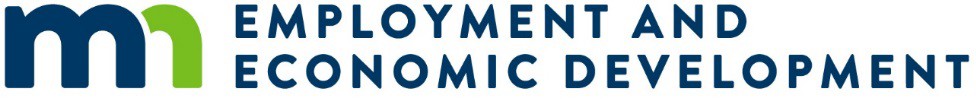 